Retiree of the Year Award
All FSNA Award Submissions are due April 15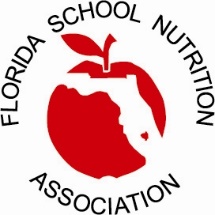 The deadline has been extended to April 23Each year, FSNA honors professionals who have supported the school foodservice nutrition profession with the Retiree of the Year Award. Retirees use their expertise to assist the school foodservice nutrition profession throughout the year in various activities beyond the normal day-to-day duties of school foodservice nutrition professionals. This award recognizes an individual who has demonstrated outstanding support for the child nutrition programs since retirement.To apply, you mustAn active SNA Member and/or an active FSNA MemberRetired from the school food service industryHow to Apply:Complete the Entry Form (pg 2). Must be submitted as a Microsoft Word document. Complete the Nomination Essay (pg 3). Must be submitted as a Microsoft Word document. Images are allowed and must be inserted directly onto the document pages.Upload both files (and up to three supporting files) to the FSNA Dropbox: https://www.dropbox.com/request/Fnl7c7R07u3FSRZkArRpPlease save your documents as “Award Name and Level_Nominee Name” eg – “Retiree of the Year_Jane Doe”. If you have multiple documents you may add a number at the end of the name, eg “Retiree of the Year_Jane Doe1” and “Retiree of the Year_Jane Doe2”JudgingJudging will be done by members of the FSNA Past Presidents & Silver Circle Advisory Board. Judging will be based on the following criteria:Official forms used and all sections completed								How well the nominee demonstrated outstanding support for the child nutrition programs since retirementExamples of actionsCommunity/industry impactDedication to the school food service industryQuality of essay	Layout and presentation of essay								RecognitionThe winner shall receive recognition and an engraved plaque at the FSNA Annual Conference & Expo. All eligible nominees will receive a nomination certificate.All presentations and submissions including photos and videos may be shown at any FSNA Event and/or on the FSNA Website and/or used in any FSNA publication.Retiree of the Year Entry Form:You must use this form—other forms will not be accepted and your entry will be disqualified. Please fill out carefully and completely. The information on this form will be used to create the FSNA awards presentation, and nominee certificates, and winner plaques. Name of Nominee: _______________________________________________________ Email: _________________________________________________________________School/Office Name: _____________________________________________________County: __________________________________ FSNA Region #: ________________----------------------------------------------------------------------------------------------------------------------------------------------Nominated by (if applicable): _______________________________________________________Email: _________________________________________________________________School/Office Name: ______________________________________________________County: __________________________________ FSNA Region #: ___________________By completing this form and submitting the award, you are attesting that the above information as well as the award entry information and documentation are accurate and true to the best of your knowledge.Retiree of the Year AwardNomination EssayExplain the reason(s) why you have nominated this individual for this award. Provide details and examples of how the nominee has used their expertise to assist the school foodservice nutrition profession throughout the year in various activities beyond the normal day-to-day duties of school foodservice nutrition professionals. Refer to the judging qualifications on Page 1 for specifics on what to cover. There is not a minimum or maximum word count. 